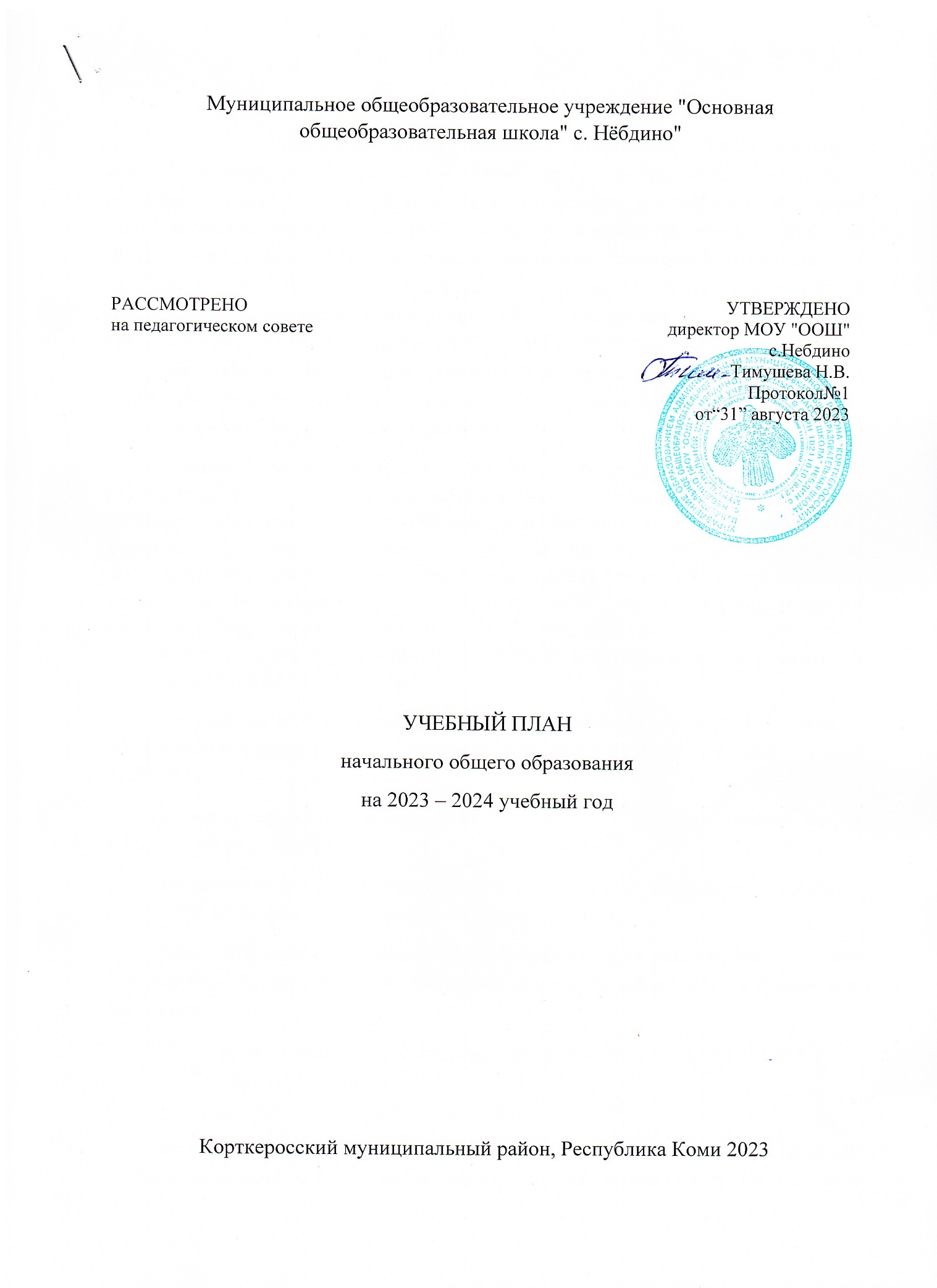 Муниципальное общеобразовательное учреждение "Основная общеобразовательная школа" с. Нёбдино"УЧЕБНЫЙ ПЛАНначального общего образованияна 2023 – 2024 учебный годКорткеросский муниципальный район, Республика Коми 2023ПОЯСНИТЕЛЬНАЯ ЗАПИСКАУчебный план начального общего образования Муниципального общеобразовательного учреждения "Основная общеобразовательная школа"         с. Небдино (далее - учебный план) для 1-4 классов, реализующих основную образовательную программу начального общего образования, соответствующую ФГОС НОО (приказ Министерства просвещения Российской Федерации от 31.05.2021 № 286 «Об утверждении федерального государственного образовательного стандарта начального общего образования», с изменениями Приказ №569 от 18.06.2023 , приказ №373 от 06.10.2009), фиксирует общий объём нагрузки, максимальный объём аудиторной нагрузки обучающихся, состав и структуру предметных областей, распределяет учебное время, отводимое на их освоение по классам и учебным предметам.Учебный план является частью образовательной программы  Муниципального общеобразовательного учреждения "Основная общеобразовательная школа" с. Нёбдино, разработанной в соответствии с ФГОС начального общего образования, с учетом Федеральной образовательной программы начального общего образования (приказ Министерства просвещения Российской Федерации №372 от 18.05.2023 «Об утверждении Федеральных образовательных программ НОО) , и обеспечивает выполнение санитарно-эпидемиологических требований СП 2.4.3648-20 и гигиенических нормативов и требований СанПиН 1.2.3685-21.Учебный год в Муниципальном общеобразовательном учреждении "Основная общеобразовательная школа" с. Нёбдино начинается 01.09.2023 и заканчивается 31.05.2024. Продолжительность учебного года в 1 классе - 33 учебные недели, во 2-4 классах – 34 учебных недели. Максимальный объем аудиторной нагрузки обучающихся в неделю составляет в 1 классе - 21 час, во 2 – 4 классах – 23 часа.Образовательная недельная нагрузка распределяется равномерно в течение учебной недели, при этом объем максимально допустимой нагрузки в течение дня составляет:для обучающихся 1-х классов - не превышает 4 уроков и один раз в неделю -5 уроков.для обучающихся 2-4 классов - не более 5 уроков.Распределение учебной нагрузки в течение недели строится таким образом, чтобы наибольший ее объем приходился на вторник и (или) среду. На эти дни в расписание уроков включаются предметы, соответствующие наивысшему баллу по шкале трудности либо со средним баллом и наименьшим баллом по шкале трудности, но в большем количестве, чем в остальные дни недели. Изложение нового материала, контрольные работы проводятся на 2 - 4-х уроках в середине учебной недели. Продолжительность урока (академический час) составляет 40 минут, за исключением 1 класса.Обучение в 1-м классе осуществляется с соблюдением следующих дополнительных требований: учебные занятия проводятся по 5-дневной учебной неделе и только в первую смену;использование «ступенчатого» режима обучения в первом полугодии (в сентябре, октябре - по 3 урока в день по 35 минут каждый, в ноябре-декабре - по 4 урока по 35 минут каждый; январь - май - по 4 урока по 40 минут каждый).Продолжительность выполнения домашних заданий составляет во 2-3 классах - 1,5 ч., в 4 классах - 2 ч.С целью профилактики переутомления в календарном учебном графике предусматривается чередование периодов учебного времени и каникул.  Продолжительность каникул в течение учебного года составляет 29 календарных дней, летом — не менее 8 недель. Для первоклассников предусмотрены дополнительные недельные каникулы в середине третьей четверти.Учебные занятия для учащихся 2-4 классов проводятся по 5-дневной учебной неделе.Учебный план состоит из двух частей — обязательной части и части, формируемой участниками образовательных отношений. Обязательная часть учебного плана определяет состав учебных предметов обязательных предметных областей.Часть учебного плана, формируемая участниками образовательных отношений, обеспечивает реализацию индивидуальных потребностей обучающихся. По заявлению родителей (законных представителей) несовершеннолетних обучающихся осуществляется изучение родного языка (коми)  и литературного чтения на родном  (коми) языке.В Муниципальном общеобразовательном учреждении "Основная общеобразовательная школа" с.Нёбдино  языком обучения является русский язык.При изучении предметной области «Основы религиозных культур и светской этики» по заявлению родителей (законных представителей) несовершеннолетних обучающихся изучается предмет «Основы светской этики».Промежуточная аттестация–процедура, проводимая с целью оценки качества освоения обучающимися   всего объема учебной дисциплины за учебный год (годовое оценивание).Промежуточная/годовая аттестация обучающихся  осуществляется в соответствии с календарным учебным графиком.  Формы и порядок проведения промежуточной аттестации определяются «Положением о формах, периодичности и порядке
текущего контроля успеваемости и промежуточной аттестации обучающихся Муниципального общеобразовательного учреждения "Основная общеобразовательная школа" с. Нёбдино".    Нормативный срок освоения ООП НОО составляет 4 года.УЧЕБНЫЙ ПЛАНПлан внеурочной деятельности (недельный)Муниципальное общеобразовательное учреждение "Основная общеобразовательная школа" с. Нёбдино"РАССМОТРЕНОна педагогическом советеУТВЕРЖДЕНОдиректор МОУ "ООШ" с.НебдиноТимушева Н.В.Протокол№1от“31” августа 2023Предметная областьУчебный предметКоличество часов в неделюКоличество часов в неделюКоличество часов в неделюКоличество часов в неделюПредметная областьУчебный предмет1234Обязательная частьОбязательная частьОбязательная частьОбязательная частьОбязательная частьОбязательная частьРусский язык и литературное чтениеРусский язык5554Русский язык и литературное чтениеЛитературное чтение3322Родной язык и литературное чтение на родном языкеРодной язык (коми)2223Родной язык и литературное чтение на родном языкеЛитературное чтение на родном (коми) языке0122Иностранный языкИностранный язык (английский)0222Математика и информатикаМатематика4444Обществознание и естествознание ("окружающий мир")Окружающий мир2222Основы религиозных культур и светской этикиОсновы светской этики0000.5ИскусствоИзобразительное искусство10.50.50.5ИскусствоМузыка1110.5ТехнологияТехнология10.50.50.5Физическая культураФизическая культура2222ИтогоИтого21232323ИТОГО недельная нагрузкаИТОГО недельная нагрузка21232323Количество учебных недельКоличество учебных недель33343434Всего часов в годВсего часов в год693782782782Учебные курсыКоличество часов в неделюКоличество часов в неделюКоличество часов в неделюКоличество часов в неделюУчебные курсы1234Разговор о важном (занятия патриотической. нравственной и экологической направленности)1111Проект "Орлята России"1000Кружок "Мой друг-компьютер" (занятия. направленные на удовлетворение интересов в творческом и физическом развитии)0001Спортивный час (занятия. направленные на удовлетворение интересов в творческом и физическом развитии)1111Функциональная грамотность (занятия по формированию функциональной грамотностью)1111Спортивные мероприятия (занятия,  направленные на удовлетворение интересов в творческом и физическом развитии)0.5110.5Предметные недели(занятия. направленные на удовлетворение интересов в творческом и физическом развитии)0.50.50.50.5Школьный театр0,50,5ИТОГО недельная нагрузка5555